St. Francis de Sales Catholic SchoolWednesday NewsletterApril 10, 2019Dear St. Francis Families and Friends,Spring is always a favorite time for school field trips. Please be reminded that chaperones must have clearance from the Diocese of Wilmington as part of the For the Sake of God’s Children Initiative. These background checks last for five years. If you are unsure whether or not you are cleared, you may contact the school office.Our buses for field trips are paid for by the Home and School Association through their many fundraisers. We are so grateful since this keep the cost for the class trips low. I want to personally Kate Bounds and her auction crew for a wonderful evening last Saturday! I hope you didn’t miss it. We had so much fun dancing and bidding into the night. We will have profit numbers soon, but I can tell you it was a very successful fundraiser. We have had lots of compliments from the community. Thank you to all who attended, donated and participated in any way.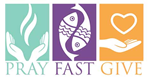 With Joy!Mrs. Debbie TraumLunch for the next few days:  We are always looking for volunteers to serve lunches from 12:30-1:30! Along with the daily entre, students can choose a drink (milk, juice or water) and from several sides (grapes, pudding, carrot sticks, celery sticks, applesauce, Go-gurt, etc.) We always welcome parents to help supervise recess as well.RemindersIt’s time to order your school yearbook!! Go to this link to order, the cost is $14.95. For your information this is the only way to order, no extras will be available.https://link.entourageyearbooks.com/view_account.asp?l=4466083B-DCD1-4864-891F-D0BD7039790E If you are not currently receiving a BOOST Scholarship, but would like to apply, the instructions are available on the Maryland State Department of Education (MSDE) website. This is the link to the information: http://marylandpublicschools.org/Pages/boost/index.aspx. Please note, families have until midnight on April 17, 2019 to submit a completed application.Important DatesUniform Swap-April 10th TODAY! from 3:00 pm-6:00 pm in the HSA room on the 3rd floor.Lenten crab cake/shrimp dinner on Friday, April 12th 4:30-7:30 pmTuesday, April 16th-Kids bingo!Wednesday, April 17-NOON DISMISSAL-no aftercareApril 17-28, Easter break! Monday, April 29th back to schoolMay 5th ConfirmationMay 6th Bishop Malooly school visitMay 23rd 8:30 am guidance counselors from Wicomico County meeting with 8th gradersHome and School AssociationHavana Nights Auction – Thank you!!!THANK YOU, THANK YOU, THANK YOU to the AMAZING Kate Bounds and her wonderful and talented Auction Committee!!!  This year’s auction was a huge success thanks to the efforts of the committee, our generous sponsors, many volunteers, and all those who came out and enjoyed the Havana Nights event! Uniform Swap – April 10, 2019The next uniform swap is scheduled for Wednesday, April 10th from 2:30 – 6:00 pm.  If you have any uniform items to exchange, please drop them off to the school, in a labeled bag with your name. Kids Bingo Night - April 16, 2019Kick off Easter break with our annual Kids Bingo Night on Tuesday, April 16th from 6:00pm-8:00pm in the Parish Center. The McLaughlin Family hosts this fun night to benefit the HSA. This event is for kids ages 4 and older, cost is $25/child which includes dinner, dessert, treats, favors, and lots of BINGO! Please RSVP to Angie McLaughlin at 410-430-7770. This is a can’t-miss event for your student(s)!  Parents are not required to stay… (AKA Date night!) Easter Egg Hunt – April 17, 2019Our annual Easter Egg hunt is scheduled for Wednesday, April 17th at 9:30 am.  The hunt will be for grades Pre K3 through 5th grade.  Middle schoolers will be in the parish center having a small snack.  Volunteers are needed to help hide the eggs between 8:30 – 9:30 while the students are attending mass.  Please contact our event chair, Jill Stevenson at jillbeans16@gmail.com to let her know how you can help!  Students should plan to bring a small basket or a handled bag to use to collect the eggs. Family Skate Night – April 26, 2019Please join us for a Family Skate Night at Mitchell’s Martial Arts from 6-8pm.This is a free event – Donations support the HSA athletic and playground fund.Skate rental is included with your donation.  Pizza and snacks will be available for purchase.This event is for families to enjoy together, chaperones are not provided. HSA Family Night – May 10, 2019Save the date!  More info to follow J Penguin Run: May 11, 2019Our race site is live so people can start registering!https://runsignup.com/Race/MD/Salisbury/StFrancisDeSalesSchoolPenguinRun  If you are interested in sponsoring our 6th Annual Penguin Run 5K and Kids Dash please complete the sponsorship application and return to the school office. Scrip FundraiserWant to earn tuition credits and volunteer hours just by doing your regular shopping??Sign up now and do your regular grocery shopping with Scrip!!You can purchase gift cards and set up your mobile account - it’s so simple!See Kris Reilly after school on Friday in the pick-up line or email her at onehoyarn@yahoo.com HSA DuesFamilies who haven’t paid dues or completed volunteer hours will be billed. If you are unsure whether you have paid your dues, please email us at HSA@sfdscs.orgYouth MinistryRemember youth ministry is for anyone in grades 7-12! Hope to see you! LizaEmail lalvarado@visitstfrancis.org to sign up for Youth Ministry Updates for grades 7-12! Visit the church website for activity listings. http://visitstfrancis.org/formationeducation/youthministry.htmlCONFIRMATION UPDATEConfirmation Rehearsal on May 4th from 6:30-7:30. Please NOTE our slight time change due to the Saturday Night Mass! Confirmation DAY, May 5th – Arrive at 1:45 p.m. in the Church Hall, Service at 2:30 p.m.Monday, April 29th 7:00 p.m. Adult Youth Leader training 101. Meet in the Youth Room in the Church Hall. Are you wanting to use your gifts in youth ministry? We would love to have you join us! Come ready to invest in the future of our church and make a difference in a young person’s life! Volunteer forms will be available and a complete background check will be done. Contact lalvarado@visitstfrancis.org to register.National Catholic Youth Conference, November 20-24, 2019Sponsor a youth for $100. Register a youth! Space is limited. Student responsibility is $250.  Student must be in 9th grade by November 2019. This is a bi-annual event. Don’t miss this life-changing event with 25,000 other young Catholics from around the country! Fantastic music and speakers!Thursday, 4/11Friday, 4/12Monday, 4/15Tuesday 4/16Wednesday 4/17French toast stickspizzaHot dogsChicken nuggetsNo lunch/noon dismissal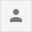 